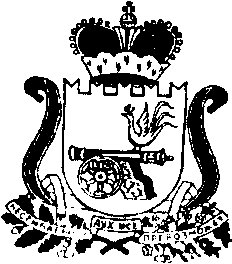 АДМИНИСТРАЦИЯ МУНИЦИПАЛЬНОГО ОБРАЗОВАНИЯ «КАРДЫМОВСКИЙ РАЙОН» СМОЛЕНСКОЙ ОБЛАСТИП О С Т А Н О В Л Е Н И Еот 25.01.2021 № 00034Об утверждении графика проведения работ по формированию (уточнению границ, исправлению реестровой ошибки в местоположении границ) земельных участков, на которых расположены  многоквартирные дома, на территории сельских поселений Кардымовского района Смоленской областиВ целях  реализации  ст. 16 Федерального закона от 29.12.2004 № 189-ФЗ           «О введении в действие Жилищного кодекса Российской Федерации», руководствуясь статьей 3.3 Федерального закона от 25.10.2001 года № 137-ФЗ «О введении в действие Земельного кодекса Российской Федерации», Уставом муниципального образования «Кардымовский район» Смоленской области, Администрация муниципального образования «Кардымовский район» Смоленской областип о с т а н о в л я е т:1. Утвердить прилагаемый график проведения работ по формированию земельных участков, на которых расположены  многоквартирные дома, на территории сельских поселений Кардымовского района Смоленской области.2. Контроль исполнения настоящего постановления возложить на заместителя Главы муниципального образования «Кардымовский район» Смоленской области (Д.В. Тарасов).УТВЕРЖДЕНпостановлением Администрациимуниципального образования«Кардымовский район» Смоленской области                                                                              от  25.01.2021 г. № 00034                                                                                                                  (в ред. Пост. от  02.09.2021 № 00447, от                                                                                                                                                         24.04.2023 № 00208, от  25.09.2023 № 00568, от 20.11.2023 № 00678)  Графикпроведения работ по формированию (уточнению границ, исправлению реестровой ошибки в местоположении границ) земельных участков, на которых расположены  многоквартирные дома, на территории сельских поселений Кардымовского района Смоленской областиГлава муниципального  образования                                               П.П. Никитенков«Кардымовский район» Смоленской  области                         № п/п/АдресЭтажностьКоличество квартирСрок проведения работ12345д.Каменка, ул. Магистральная, д.72182022д.Каменка, ул. Магистральная, д.82182022д.Смогири, ул. Московская, д.122182023д. Шутовка, ул.Школьная, д.4142024Мольковское с/п, ст.Духовская, д.52162024Мольковское с/п, ст.Духовская. д.62162024д.Пищулино, ул.Льнозаводская, д.50А2132025д.Тюшино, ул.Цветочная. д.102122025д.Тюшино, ул.Цветочная, д.92122025д.Пищулино, ул.Льнозаводская, д.312122026д.Шокино, ул.Молодежная, д.92122026д.Шокино, ул.Молодежная, д.102122026д.Шокино, ул.Молодежная, д.122162026д.Вачково, ул.Первомайская, д.102162027д.Титково, ул.Центральная, д.342162027Мольковское с/п, ст.Духовская, д.4282027д.Тюшино, ул.Центральная, д.90282027д.Тюшино, ул.Центральная, д.89282028д.Каменка, ул. Магистральная, д.1282028д.Каменка, ул. Магистральная, д.2282028д.Каменка, ул. Магистральная, д.3282028д.Каменка, ул. Магистральная, д.4282029д.Каменка, ул. Магистральная. д.9282029д.Каменка, ул. Магистральная, д.10282029д.Каменка, ул.Садовая, д.4282029д.Каменка, ул.Садовая, д.1282030д.Каменка, ул.Садовая, д.5282030д.Каменка, ул.Школьная, д.1282030д.Каменка, ул.Школьная, д.3282030д.Каменка, ул.Центральная, д.16282030д.Каменка, ул.Центральная, д.14282031д.Пищулино, ул.Школа-интернат, д.14282031д.Пищулино, ул. Школа-интернат, д.15282031д.Титково, ул. Центральная, д.38282031д. Приселье, д. б/н282031д. Шокино, ул.Солнечная, д.6122031д.Пищулино, ул. Школа-интернат, д.6132032